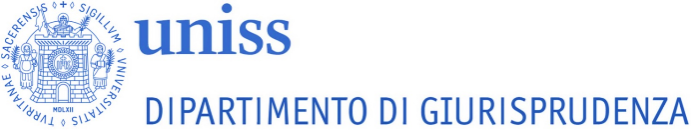 Elpis Annual Meeting, 24-26 May 2018Department of Law, University of SassariREGISTRATION FORMPlease send above information to  Mrs. Valeria Petrucci before May 11, 2018E-mail: v.petrucci@uniss.itFax: +39 079 228941Tel: +39 079 228991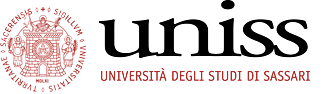 Name of the Partner MemberName of the ParticipantMobile Phone   E-mailArrival dateDeparture DateHotelSocial EventsWelcome Meeting, on Thursday 24 MayYes           No  Light Lunch, on Friday 25 MayYes           No  Annual Meeting Dinner, on Friday 25 MayYes           No  visit of Alghero on Saturday 26 MayYes           No  